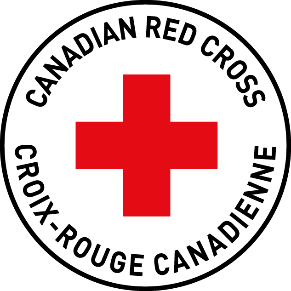 Sport First Responder Recertification Course
Instructor: Ben Trunzo M.Sc. CAT(C) Red Cross-authorized Professional Responder Instructor
Fill in the course date you have chosen to register for,Course Date: Fri.________, 2024, 5:00 – 9:00 pm. and Sat. ________, 2024, 8:30 am. – 4:30 pm.NB: This Canadian Red Cross First Responder certification course is intended for certified athletic therapists (includes certification candidates) or sports physiotherapists only and requires pre-course theory preparation. The pre-course study information will follow once registrations are complete and the course is confirmed.Location: University of Winnipeg Duckworth Center 400 Spence St. Winnipeg, MB R3B 2E9 Room 0D65
RE-CERTIFICATION FEE *: $400.00 (MATA member); $450.00 (non- MATA members)NB: Confirm registration with payment must be made by April 30, 2024, for the May course and by May 31 for the June Courses. To make a payment Contact Bruce Rose Executive Director Manitoba Athletic Therapists’ Association Ph: (204) 925-5930NB: All Recertification registration must include a copy of your current card (valid). (Not needed if you did the course previously with Ben)
There are limited openings (max 12) available for this course. Registration is on a first come first served basis.
----------------------------------------------------------------------------------------------------------------------------------------------------------------------------
Please complete this form and return it via e-mail to b.trunzo@uwinnipeg.ca  
NAME:   _____________________________DESIGNATION: CAT(C) ____ CATA (candidate) ____
Other: _________________________    

ADDRESS:   ______________________________ CITY: ____________________ 

PROVINCE: _________ PC: _____________ PHONE :(     )___________________ 

E-MAIL:   ________________________________ (mandatory- needed for confirmation) 
Certification date: ________________ (include a photocopy of your current card, Not required if you did the course at the U of Winnipeg. 
Re-Certification date: ______________ (include a photocopy of your current card. Not needed if you did the course at the U of Winnipeg.
Course Fee: ____________________*Cancellation Policy: The course fee is refundable up to 30 days before the class. Cancellations made between 15-29 days before the workshop will receive a 50% refund. No refunds will be issued for cancellations 14 days before the workshop. A $50.00 processing fee applies for all cancellations. If the course does not reach the minimal number of participants, the instructor has the right to cancel the workshop up to 2 weeks before the workshop date. If the workshop is cancelled all participants will receive a full refund.